C.I. n. 	____										Modena, __ Febbraio  2017Agli studenti, ai genitori e ai docenti,della scuola G. FerrarisOggetto: Apertura dello Sportello d’Ascolto a scuolaSi comunica che a partire dal 17.2, a cura della dott.ssa Georgia De Biasi, psicologa professionista selezionata mediante bando pubblico, sarà attivato lo spazio d’ascolto dedicato agli alunni della scuola Secondaria di Primo Grado. Il progetto è pubblicato sul sito della scuola (www.ic4modena.gov.it).Tale servizio intende offrire ascolto e consulenza rispetto alle questioni ed alle tematiche connesse alla crescita, accogliendo i bisogni di confronto e riflessione dei ragazzi e sostenendoli nel loro ruolo di studenti, con l’attenzione a potenziare e mettere in sinergia le risorse ambientali ed individuali.La finalità dello sportello d’ascolto in ambito scolastico si colloca in un’ottica di promozione del benessere e prevenzione del disagio e non contempla obiettivi di cura o presa in carico terapeutica, pur lavorando in rete con i servizi che, sul territorio, si occupano di adolescenti.L’operatore dello sportello è tenuto a garantire la tutela della privacy ed a rispettare le condizioni che regolamentano il segreto professionale previste dal codice deontologico degli psicologi.Secondo il medesimo codice, per i ragazzi minorenni che desiderano usufruire dello sportello è necessario il consenso da parte degli esercenti la patria potestà. Pertanto i genitori dovrebbero autorizzare il figlio/a compilando il modulo per il consenso e restituendolo alla scuola (il consenso non obbliga, bensì rende il ragazzo/a libero di scegliere, qualora lo desideri).Lo sportello d’ascolto sarà aperto a partire dal 17 febbraio  secondo un calendario che verrà reso noto al più presto. Per richiedere un appuntamento gli alunni potranno utilizzare un’apposita cassetta collocata in portineria, segnalando nome cognome e classe; docenti e genitori potranno telefonare direttamente alla dottoressa al numero 3397176076.										  Il Dirigente Scolastico	dott.ssa Christine Cavallari -------------------------------------------------------------------------(restituire compilato e firmato) ----------------------------------- -----------------------------------------Modulo per consenso informato per l’accesso allo sportello d’ascolto da restituire al coordinatore di classe entro sabato 11 febbraioIo sottoscritto ___________________________________________________________________________nato a _____________________________________________ il ________________________________________identificato mediante documento: ____________________ n°__________________________________________e io sottoscritta __________________________________________________________________________nata a _____________________________________________ il ________________________________________identificata mediante documento: ____________________ n°__________________________________________genitori del/la minore ______________________________________________________________________presa conoscenza delle comunicazioni suddette, in virtù della potestà genitoriale, diamo non diamoil consenso a che nostro/a figlio/a possa accedere, se lo desidera, allo sportello d’ascolto attivato presso la scuola dalla dott.ssa De Biasi.Data:                                                                     	 		Firme:	 _______________________                                                                                  				 _______________________MINISTERO DELL’ISTRUZIONE DELL’UNIVERSITA’ E DELLA RICERCAIstituto Comprensivo n. 4 MODENAScuola Secondaria di 1° grado “GALILEO FERRARIS”Via Divisione Acqui, 160  - 41100 MODENA   059/373339  -  Fax 059.373374 e-Mail moic85100d@istruzione.it    Sito Web: http://www.ic4modena.gov.itCodice Fiscale 80013930369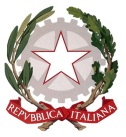 MINISTERO DELL’ISTRUZIONE DELL’UNIVERSITA’ E DELLA RICERCAIstituto Comprensivo n. 4 MODENAScuola Secondaria di 1° grado “GALILEO FERRARIS”Via Divisione Acqui, 160  - 41100 MODENA   059/373339  -  Fax 059.373374 e-Mail moic85100d@istruzione.it    Sito Web: http://www.ic4modena.gov.itCodice Fiscale 80013930369